Ո Ր Ո Շ ՈՒ Մ«12»   սեպտեմբերի   2023 թվականի N 169-ԱՀԱՅԱՍՏԱՆԻ ՀԱՆՐԱՊԵՏՈՒԹՅԱՆ ՆԵՐՔԻՆ ԳՈՐԾԵՐԻ ՆԱԽԱՐԱՐՈՒԹՅԱՆ ՓՐԿԱՐԱՐԱԿԱՆ ԾԱՌԱՅՈՒԹՅԱՆ  ՇԻՐԱԿԻ  ՄԱՐԶԱՅԻՆ  ՓՐԿԱՐԱՐԱԿԱՆ ՎԱՐՉՈՒԹՅԱՆԸ   ԳՈՒՅՔ  ՆՎԻՐԱԲԵՐԵԼՈՒՆ ԹՈՒՅԼՏՎՈՒԹՅՈՒՆ ՏԱԼՈՒ ՄԱՍԻՆ           Ղեկավարվելով «Տեղական ինքնակառավարման մասին» օրենքի 18-րդ հոդվածի 1-ին մասի  42-րդ կետերով `Հայաստանի Հանրապետության Շիրակի մարզի Գյումրի  համայնքի ավագանին որոշում է.Թույլատրել Հայաստանի Հանրապետության ներքին գործերի նախարարության  փրկարարական  ծառայության Շիրակի մարզային  փրկարարական  վարչությանը (այսուհետ՝ վարչություն) նվիրաբերել թվով մեկ լրակազմ համակարգիչ:Հանձնարարել Հայաստանի Հանրապետության Շիրակի մարզի Գյումրու  համայնքապետարանի  աշխատակազմի  ֆինանսատնտեսագիտական բաժնի պետին` օրենքով  սահմանված  կարգով  կատարել  վարչությանը գույք նվիրաբերելու  հաշվապահական ձևակերպումները:Գույքի նվիրաբերվման հետ կապված  գործընթացի կազմակերպումը վերապահել սույն  որոշումն ուժի մեջ մտնելուց հետո  Գյումրի համայնքի ղեկավարի ընդունած իրավական ակտով ստեղծվելիք  հանձնաժողովին:Սույն որոշումն ուժի մեջ է մտնում հրապարակման օրվան հաջորդող օրվանից:Հայաստանի Հանրապետության Շիրակի մարզի Գյումրի համայնքի ավագանիԿողմ (22)                                   Դեմ (0)                           Ձեռնպահ (0)ՀԱՅԱՍՏԱՆԻ ՀԱՆՐԱՊԵՏՈՒԹՅԱՆՇԻՐԱԿԻՄԱՐԶԻ ԳՅՈՒՄՐԻ ՀԱՄԱՅՆՔԻ ՂԵԿԱՎԱՐ    		                  ՎԱՐԴԳԵՍ  ՍԱՄՍՈՆՅԱՆԻՍԿԱԿԱՆԻՀԵՏ ՃԻՇՏ է՝  ԱՇԽԱՏԱԿԱԶՄԻ ՔԱՐՏՈՒՂԱՐ                                                                        ԿԱՐԵՆ ԲԱԴԱԼՅԱՆք.Գյումրի«12» սեպտեմբերի 2023 թվական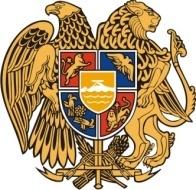 Հ Ա Յ Ա Ս Տ Ա Ն ԻՀ Ա Ն Ր Ա Պ Ե Տ Ո Ւ Թ Յ ՈՒ ՆՇ Ի Ր Ա Կ Ի   Մ Ա Ր Զ Գ Յ ՈՒ Մ Ր Ի   Հ Ա Մ Ա Յ Ն Ք Ի   Ա Վ Ա Գ Ա Ն Ի3104 , Գյումրի, Վարդանանց հրապարակ 1Հեռ. (+374  312)  2-22-00; Ֆաքս (+374  312)  3-26-06Էլ. փոստ gyumri@gyumri.amՎ.ՍամսոնյանԳ.ՄելիքյանԼ.ՍանոյանՄ.ՍահակյանՏ.ՀովհաննիսյանՆ.ՊողոսյանԳ.ՊասկևիչյանՍ.ՀովհաննիսյանՀ.Ասատրյան Ս.ԽուբեսարյանՔ.Հարությունյան Հ.ՆիկողոսյանՇ.ԱրամյանԼ.ՄուրադյանՀ.ՍտեփանյանՎ.Հակոբյան Ս.ԱդամյանԳ.Մանուկյան Կ.ՄալխասյանԿ.Ասատրյան    Ն.ՄիրզոյանՀ.Մարգարյան 